JEGYZŐKÖNYV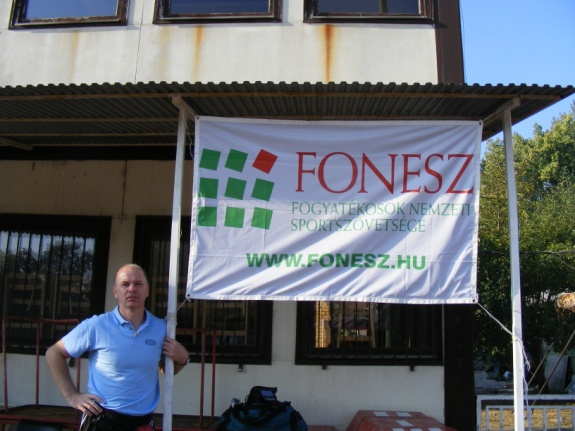 A tanulásban akadályozott tanulók nevelését, oktatását ellátó iskolák tanulóinak atlétikai bajnokságáról2009. október 08.Budapest, XIII. Tüzér utca – Honvéd pálya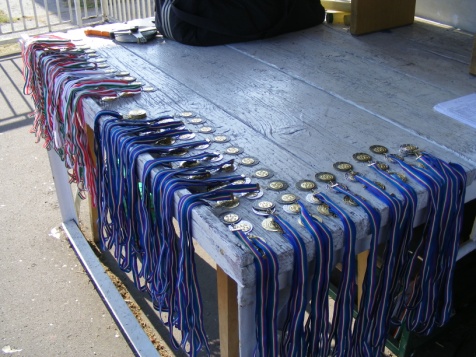 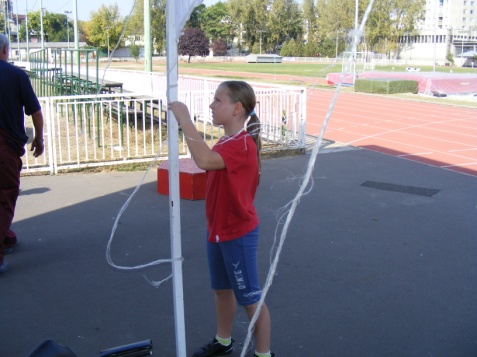 FIÚl. korcsoport1996. január 1. és utána születettek100 m BAJNOK:		      JÓNÁS Krisztián			   Iv u.			   14.22. KOZÁK Gino				Álmos v. u.		15.8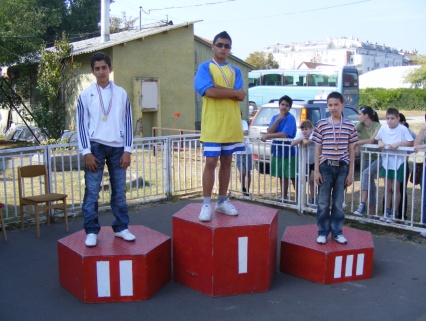 3. LOLÓ Tamás				Álmos v. u.		16.24. DANÓ Zsolt				Tolnai u.		16.45. OLÁH Richárd				Orbánhegyi u.		16.56. DEMETER Ferenc				Tolnai u.		16.77. VERNY Gábor				Kápolna u.		17.28. FARKAS Egon				Iv u.			17.3	I. ief.:			      Farkas Egon							   16.3				      Tukora Márk				   Fogócska u.		   17.3				      Rajmüller Péter				   Orbánhegyi u.	   17.4				      Varga Richárd				   Kápolna u.		   18.4				      Halmi Kevin				   Kápolna u.		   21.1	II. ief.:			      Jónás Krisztián							   13.6				      Demeter Ferenc							   16.6				      Verny Gábor							   16.7				      Oláh Richárd							   16.7				      Farkas Norbert				   Orbánhegyi u.	   17.8	III. ief.:		      Loló Tamás							   16.4				      Murányi Benjamin			   Kápolna u.		   16.9				      Siba Mário				   Szemere u.		   17.2				      Nyerges Roland				   Kápolna u.		   17.6				      Gergely Dániel				   Orbánhegyi u.	   17.9	IV. ief.:		      Kozák Gino							   16.1				      Danó Zsolt							   16.8				      Vabrik Armand				   Kápolna u.		   17.8				      Péter Márk				   Orbánhegyi u.	   18.7				      Mező Richárd				   Kápolna u.		   19.6				      Kiszely Norbert				   Fogócska u.		   20.4300 m BAJNOK:		       BALOGH Krisztián			   Magy. Nagy. tér	   50.82. MÁTÉ Domonkos				Magy. Nagy. tér	52.0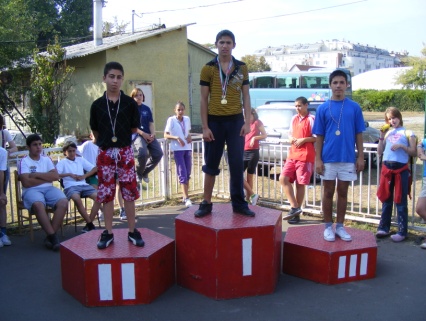 3. NEMES Balázs				Kápolna u.		54.24. MIDA Kálmán				Tolnai u.		54.35. SZACSKÓ Dániel				Pattogós u.		55.76. TURU Zsolt				Szellő u.		55.87. DEÁK Norbert				Magy. Nagy. tér	57.08. KISS Attila					Magy. Nagy. tér	57.7				      Koncz János				   Gém u.		   60.3				      Tauzer Ádám				   Magy. Nagy. tér	   60.7				      Farkas Sándor				   Iv u.			   61.8				      Demeter Ferenc				   Tolnai u.		   67.4800 m BAJNOK:		       FARKAS Félix				   Iv u.			   2:42,7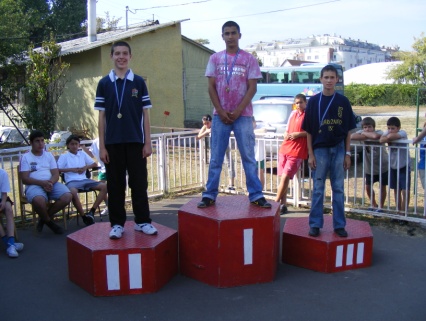 2. PÉTER Dávid				Kondor B. stny.	2:46,53. SÓTÉR Krisztián				Pattogós u.		3:21,24. FARKAS Rudolf				Iv u.			3:52,8
Távolugró BAJNOK:	      JÓNÁS Krisztián			   Iv u.			   4.312. KONCZ János				Gém u.			4.27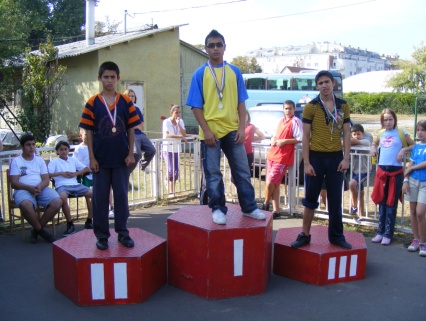 3. BALOGH Krisztián			Magy. Nagy. tér	4.244. FARKAS Sándor				Iv u.			3.935. KOZÁK Gino				Álmos v. u.		3.876. PÉTER Dávid				Kondor B. stny.	3.757. SÓTÉR Krisztián				Pattogós u.		3.748. NEMES Balázs				Kápolna u.		3.73				      Farkas Egon				   Iv u.			   3.60				      Szacskó Dániel				   Pattogós u.		   3.53				      Loló Tamás				   Álmos v. u.		   3.43				      Verny Gábor				   Kápolna u.		   3.08				      Nyerges Roland				   Kápolna u.		   2.92				      Murányi Benjamin			   Kápolna u.		   2.75				      Gergely Dániel				   Orbánhegyi u.	   2.75				      Farkas Norbert				   Orbánhegyi u.	   2.73				      Halmi Kevin				   Kápolna u.		   2.53Kislabda BAJNOK:		    LÁSZLÓ István				   Magy. Nagy. tér	   462. KOZÁK Gino				   Álmos v. u.		   42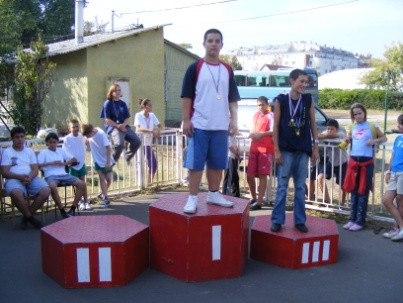 3. SÓTÉR Krisztián				   Pattogós u.		   404. KONCZ János				   Gém u.		   395. DEMETER Ferenc				   Tolnai u.		   396. OLÁH Richárd				   Orbánhegyi u.	   387. SZACSKÓ Dániel				   Pattogós u.		   378. SIBA Mário				   Szemere u.		   35				    Loló Tamás					   Álmos v. u.		   34
				    Péter Márk					   Orbánhegyi u.	   31				    Varga Richárd				   Kápolna u.		   28				    Mező Richárd				   Kápolna u.		   28				    Kiszely Norbert				   Fogócska u.		   28				    Farkas Norbert				   Orbánhegyi u.	   26				    Tukora Márk				   Fogócska u.		   25				    Murányi Benjamin				   Kápolna u.		   25				    Rajmüller Péter				   Orbánhegyi u.	   24				    Gergely Dániel				   Orbánhegyi u.	   19Magasugró BAJNOK:	    BALOGH Krisztián			   Magy. Nagy. tér	   1.302. DEÁK Norbert				   Magy. Nagy. tér	   1.10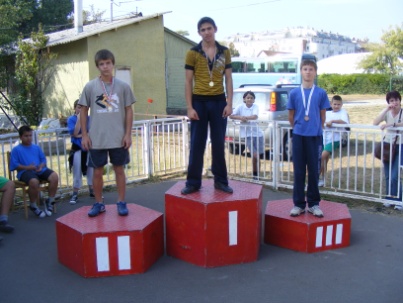 3. VABRIK Armand				   Kápolna u.		   1.00II. korcsoport1994 – 1995 – ben születettek100 m BAJNOK:		    SZABÓ Bence				   Kápolna u.		   13.5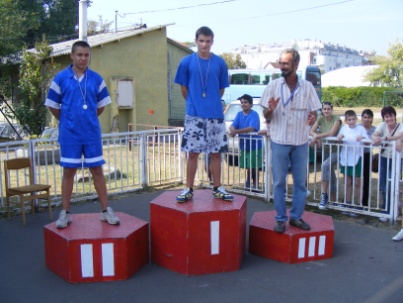 2. TÓTH István				   Iv u.			   13.63. SZŰCS Gábor				   Kondor B. stny.	   14.04. BALOGH Tamás				   Álmos v. u.		   14.15. NAGY Krisztián				   Kápolna u.		   14.96. KOLOMPÁR Enrikó			   Kápolna u.		   15.17. VARGA Zsolt				   Kápolna u.		   15.58. METSZŐSY István			   Orbánhegyi u.	   15.7	I. ief.:			    Szűcs Gábor							   14.2				    Metszősy István							   14.7				    Kolompár Enrikó							   15.0				    Varga Zsolt								   15.4				    Bleicher Kristóf				   Kápolna u.		   17.5				    Tinger Ferenc				   Kápolna u.		   18.2				    Ladányi Tamás				   Orbánhegyi u.	   18.9II.ief.:			    Szabó Bence							   13.6			    Tóth István								   13.9			    Balogh Tamás							   14.1			    Nagy Krisztián							   15.0			    Juhász Attila				   Kápolna u.		   19.3200 m BAJNOK:		    SZABÓ Bence				   Kápolna u.		   28.72. BREZÓCZKI Attila			   Fogócska u.		   29.4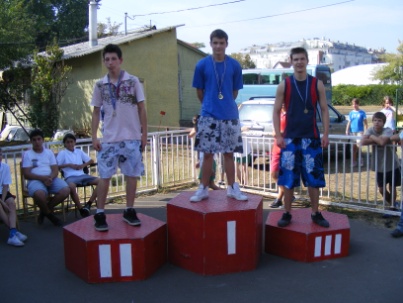 3. FERENCZI Csaba				   Magy. Nagy. tér	   29.54. BERKI Tamás				   Tolnai u.		   42.4    Varga Zsolt					   Kápolna u.		   DNS    Ladányi Tamás				   Orbánhegyi u.	   DNS
400 m BAJNOK:		    MARKOVICS Gergely			   Magy. Nagy. tér	   66.92. FERENCZI Csaba				   Magy. Nagy. tér	   67.8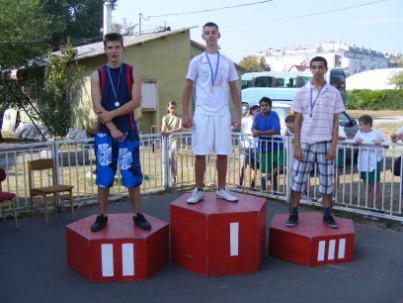 3. ARANYOS Béla				   Magy. Nagy. tér	   73.24. METSZŐSY István			   Orbánhegyi u.	   74.85. CSORDÁS László				   Gém u.		   80.66. SURÁNYI Sándor				   Szellő u.		   83.77. BALOGH Tamás				   Álmos v. u.		   86.4
1500 m BAJNOK:		    MAJOR Gábor				   Iv u.			   5:35,6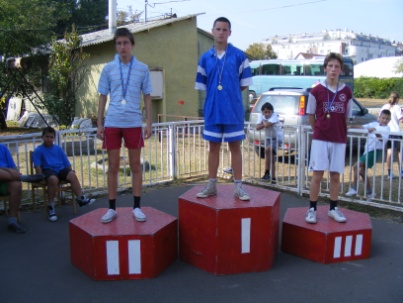 2. STEFUSKA Géza				   Magy. Nagy. tér	   6:04,13. BALOGH Dániel				   Szemere u.		   6:17,14. VIRÁG Dávid				   Pattogós u.		   6:53,45. SZABÓ Róbert				   Gém u.		   7:41,4
4 x 400 m váltó BAJNOK:			XX. Magyarok Nagyasszonya tér			   5:05,6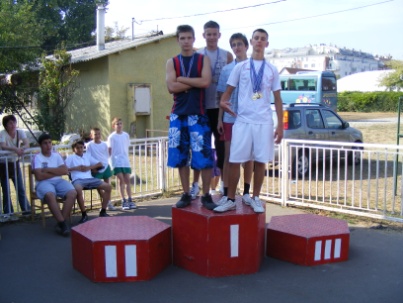 Távolugró BAJNOK:	    FERENCZI Csaba			   Magy. Nagy. tér	   4.732. SZŰCS Gábor				   Kondor B. stny.	   4.56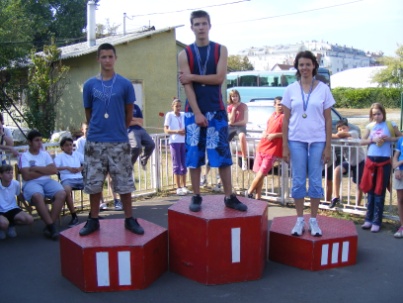 3. NAGY Krisztián				   Kápolna u.		   4.374. METSZŐSY István			   Orbánhegyi u.	   4.045. VARGA Zsolt				   Kápolna u.		   4.006. TINGER Ferenc				   Kápolna u.		   3.05    Szántó Richárd				   Pattogós u.		   DNS    Szabó Róbert				   Gém u.		   DNSKislabda BAJNOK:		    LANTOS Mátyás				   Fogócska u.		   682. TÓTH István				   Iv u.			   66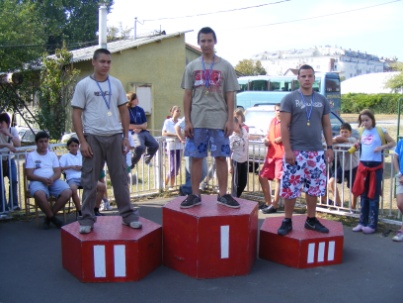 3. VIRÁG Roland				   Magy. Nagy. tér	   664. SZŰCS Gábor				   Kondor B. stny.	   575. MARKOVICS Gergely			   Magy. Nagy. tér	   576. BREZÓCZI Attila				   Fogócska u.		   567. GÁL Endre					   Magy. Nagy. tér	   568. SERBÁN Ferenc				   Magy. Nagy. tér	   53				    Rózsa Krisztián				   Gém u.		   47				    Sanyó Szilveszter				   Kápolna u.		   45				    Kolompár Enrikó				   Kápolna u.		   43				    Aranyos Béla				   Magy. nagy. tér	   42				    Bőke Gábor					   Kápolna u.		   42				    Bódi Krisztián				   Gém u.		   40				    Bleicher Kristóf				   Kápolna u.		   36				    Juhász Attila				   Kápolna u.		   30Súlylökő BAJNOK:		    JÓNÁS Árpád				   Hegyhát u.		   9.89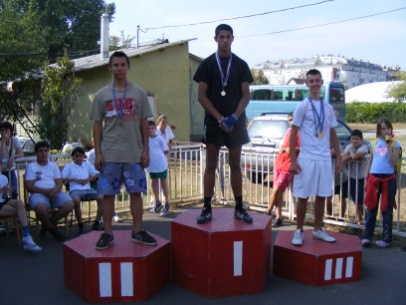 2. LANTOS Mátyás				  Fogócska u.		  9.833. MARKOVICS Gergely			  Magy. Nagy. tér	  9.494. VIRÁG Roland				  Magy. Nagy. tér	  8.685. SZŰCS Gábor				  Kondor B. stny.	  8.516. BÓDI Krisztián				  Tolnai u.		  7.987. JUNG Kristóf				  Fogócska u.		  7.968. BLEICHER Kristóf			  Kápolna u.		  7.04				     Juhász Attila				   Kápolna u.		   4.87				     Czakó Ferenc				   Szemere u.		   4.34				     Balogh Dávid				   Szemere u.		   4.12LEÁNYI. korcsoport1996. január 1. és utána születettek100 m BAJNOK:		     HORVÁTH Virginia			   Tolnai u.		   15.62. BODOR Brigitta				  Kondor B. stny.	  16.3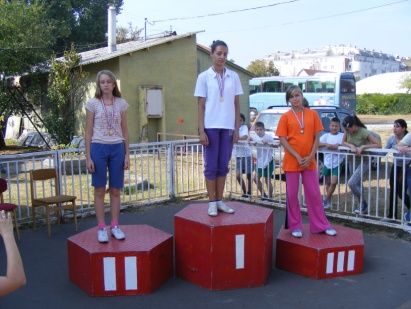 3. SÁRKÖZI Alexandra			  Álmos v. u.		  16.74. FARKAS Julianna				  Szellő u.		  17.05. TURÓS Katalin				  Szellő u.		  17.26. FARAGÓ Anita				  Kápolna u.		  18.27. BODA Ágota				  Kápolna u.		  20.78. CSÁSZÁR Alexandra			  Álmos v. u.		  23.0
300 m BAJNOK:		     KLEMM Katalin				   Tolnai u.		   61.62. PUTNOKI Petra				  Magy. Nagy. tér	  64.2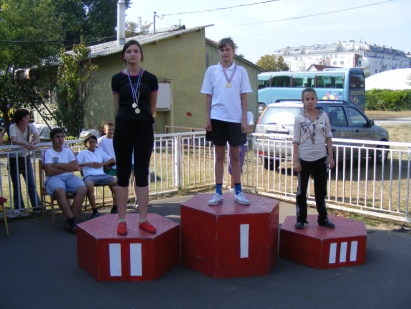 3. DANO Miranda				  Magy. Nagy. tér	  65.64. RÉZMŰVES Klaudia			  Kondor B. stny.	  66.45. ENGERT Luca				  Magy. Nagy. tér	  70.8
800 m BAJNOK:		     JUHÁSZ Erika				   Iv u.			   4:06,1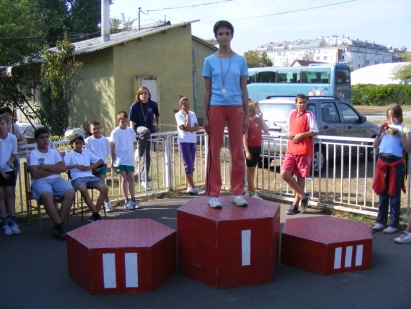 Távolugró BAJNOK:	     HORVÁTH Virginia			   Tolnai u.		   3.722. BODOR Brigitta				  Kondor B. stny.	  3.41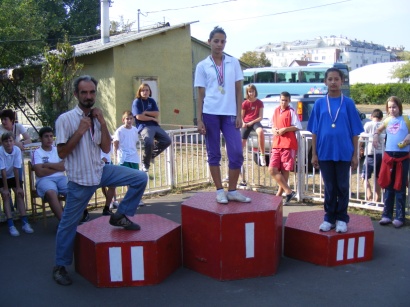 3. FARAGÓ Anita				  Kápolna u.		  3.244. RÉZMŰVES Klaudia			  Kondor B. stny.	  3.085. SÁRKÖZI Alexandra			  Álmos v. u.		  3.046. CSÁSZÁR Alexandra			  Álmos v. u.		  2.887. BODA Ágota				  Kápolna u.		  2.13
Kislabda BAJNOK:		     TURÓS Katalin				   Szellő u.		   342. BODA Ágota				  Kápolna u.		  30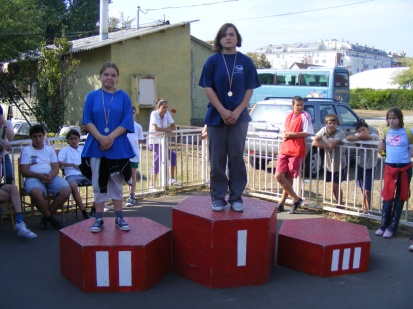 3. SÁRKÖZI Alexandra			  Álmos v. u.		  234. FARKAS Zsófia				  Fogócska u.		  205. FARKAS Julianna				  Szellő u.		  17
Magasugró BAJNOK:	     TURÓS Katalin				   Szellő u.		   1.15				 2. PUTNOKI Petra				   Magy. Nagy. tér	   1.00II. korcsoport1994 – 1995 – ben születettek100 m BAJNOK:		   HORVÁTH Klaudia			Kondor B. stny.	14.92. MARKÓ Anasztázia			  Gém u.		  15.4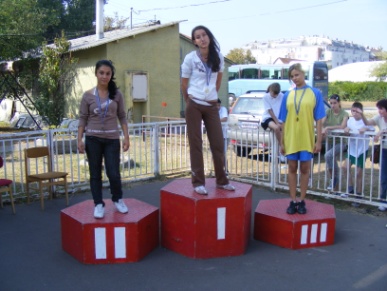 3. ALGÁCS Erzsébet				  Iv u.			  15.64. VIDÁK Klaudia				  Szemere u.		  15.95. KATONA Viktória				  Iv u.			  16.3    Lakatos Ibolya				  Pattogós u.		  DNS
200 m BAJNOK:		   SIBA Krisztina				 Szemere u.		36.92. PUTNOKI Petra				  Magy. Nagy. tér	  37.1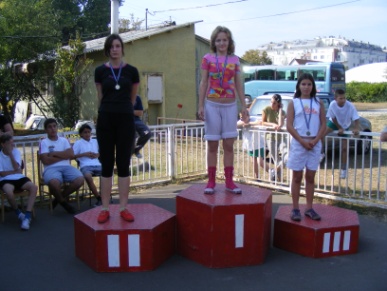 3. VÁSÁRI Viktória				  Szemere u.		  39.44. NAGY Jenifer				  Fogócska u.		  45.3    Jónás Bettina				  Gém u.		  DNS
400 m BAJNOK:		   CSÁNYI Csilla				 Magy. Nagy. tér	 80.22. MAJOR Tímea				  Kondor B. stny.	  82.4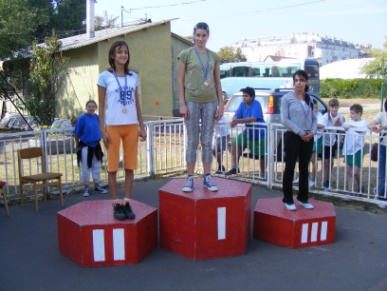 3. HAGA Anita				  Magy. Nagy. tér	  86.44. GYÖKÖS Nikoletta			  Álmos v. u.		  87.65. RÁSI Viktória				  Szellő u.		  92.36. MOLNÁR Csilla				  Orbánhegyi u.	  94.77. OLÁH Olga				  Gém u.		124.6
1500 m BAJNOK:		   NEMES Melinda				  Kápolna u.		8:52,5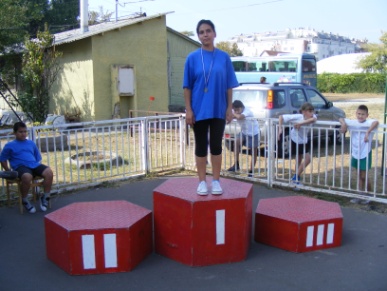 4 x 400 m BAJNOK:			        XX. Magyarok Nagyasszonya tér			5:55,1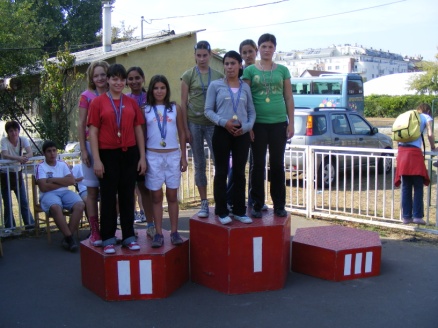 	2. V. Szemere utca					        6:27,9Távolugró BAJNOK:	    ALGÁCS Erzsébet			  Iv u.			  3.812. KATONA Viktória				  Iv u.			  3.53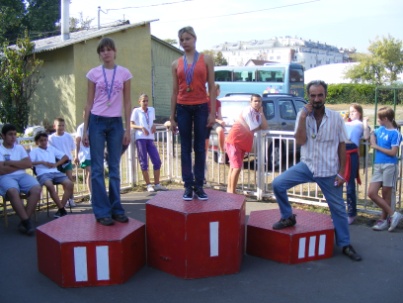 3. HORVÁTH Klaudia			  Kondor B. stny.	  3.454. HAGA Anita				  Magy. Nagy. tér	  3.235. MAJOR Tímea				  Kondor B. stny.	  3.166. GYÖKÖS Nikoletta			  Álmos v. u.		  3.137. MARKÓ Anasztázia			  Gém u.		  3.018. NEMES Melinda				  Kápolna u.		  2.80
Kislabda BAJNOK:		    DOBROVSZKI Dóra			  Magy. Nagy. tér	  412. VIDÁK Klaudia				   Szemere u.		   26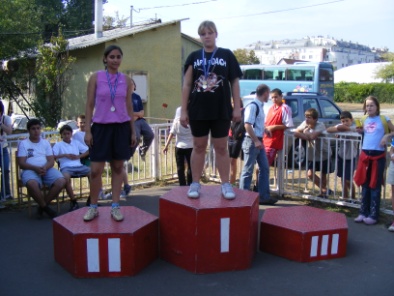     Jónás Bettina							   DNS
Magasugró BAJNOK:	   KOVÁCS Zsanett				   Magy. Nagy. tér	  1.252. NEMES Melinda				    Kápolna u.		   1.00
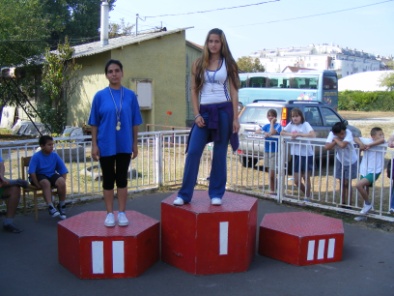 Súlylökő BAJNOK:		   KAUCSÁR Natália			   Magy. Nagy. tér	  7.482. DOBROVSZKI Dóra			    Magy. Nagy. tér	   7.29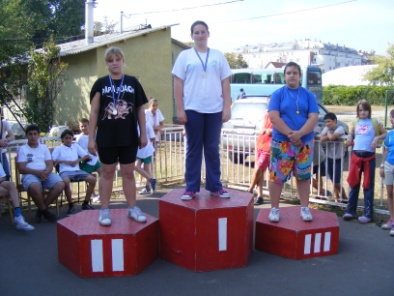 3. FARKAS Nikolett				    Kápolna u.		   6.694. BANGÓ Mária				    Magy. Nagy. tér	   6.115. LÉNÁRT Szonja				    Szemere u.		   5.94Budapest, 2009. október 08.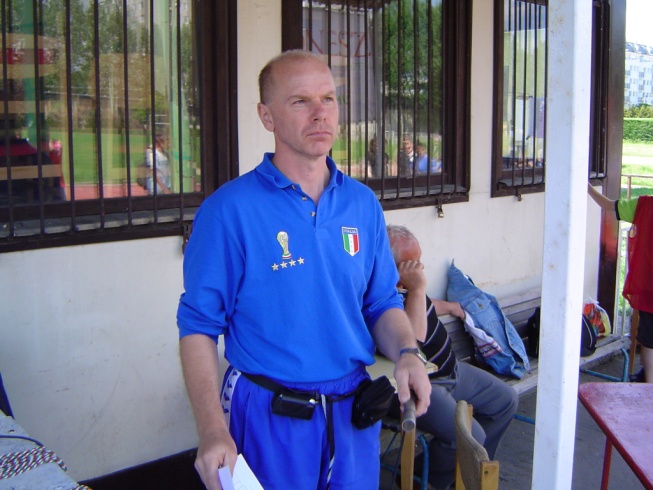 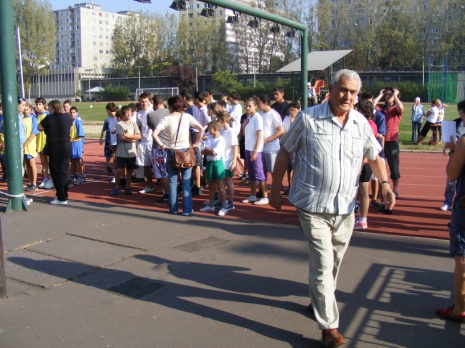 	Ziegner Károly sk.						      Kerekes Béla	      Vezető bíró					        fogy. ügyi sportreferens